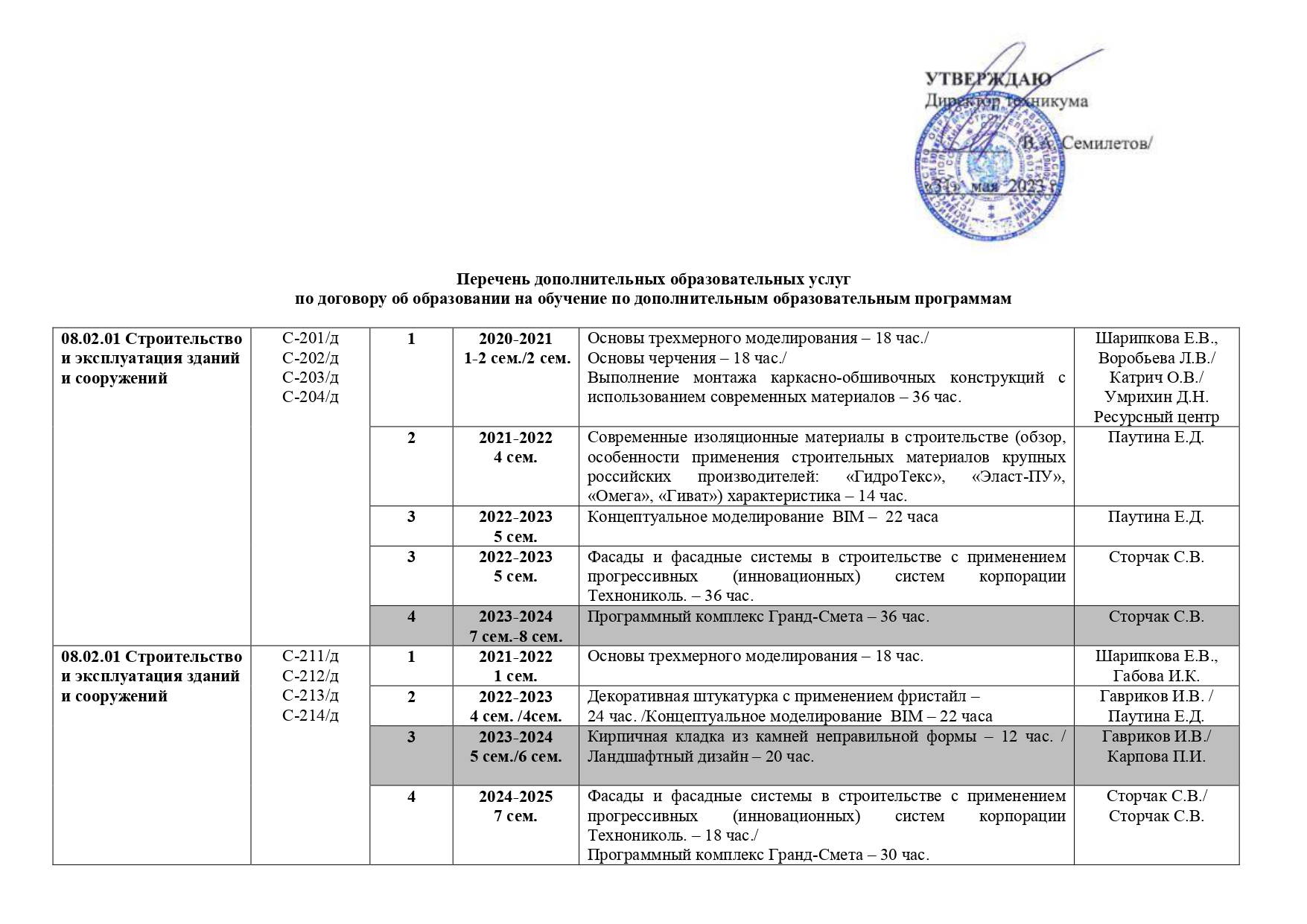 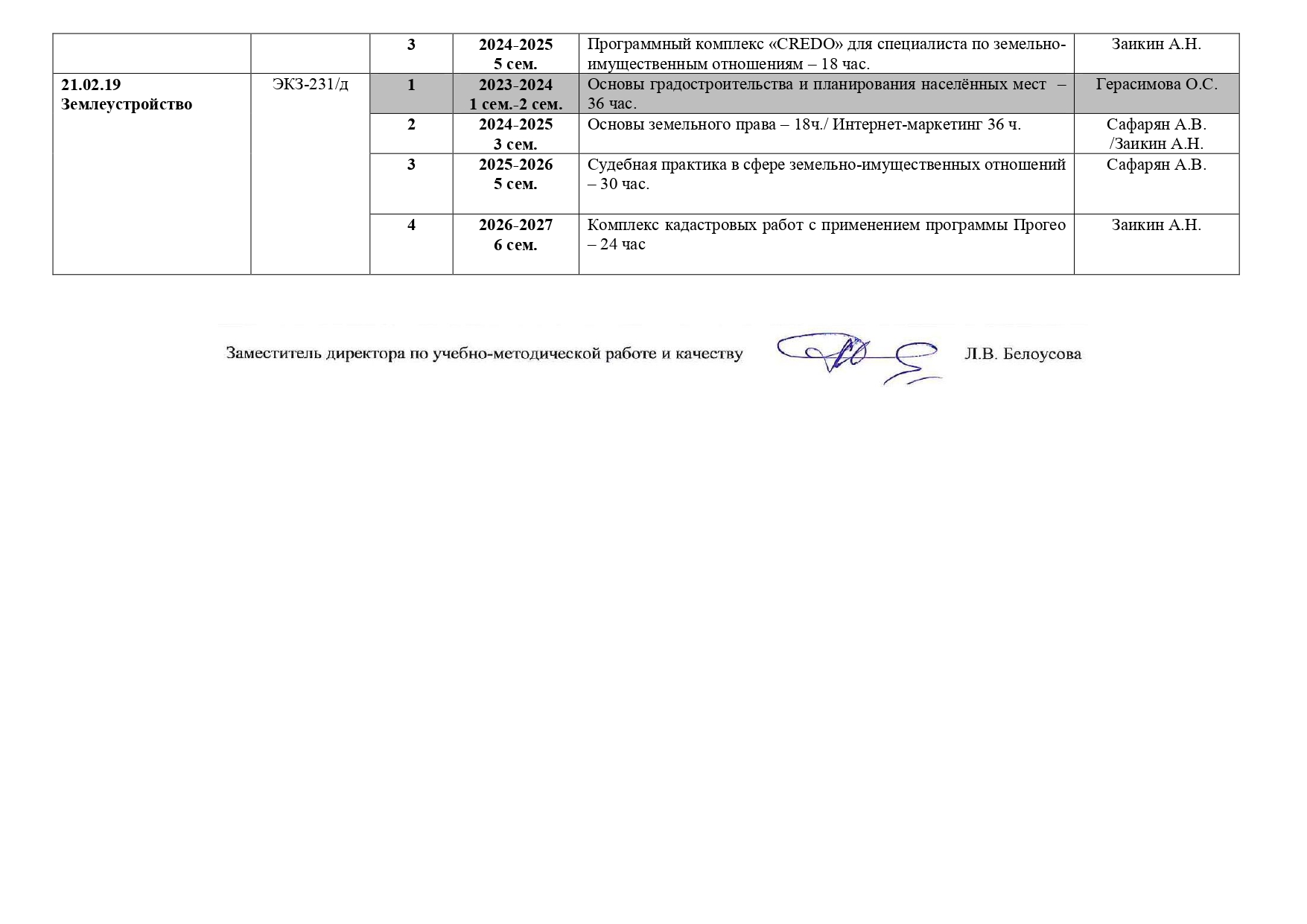 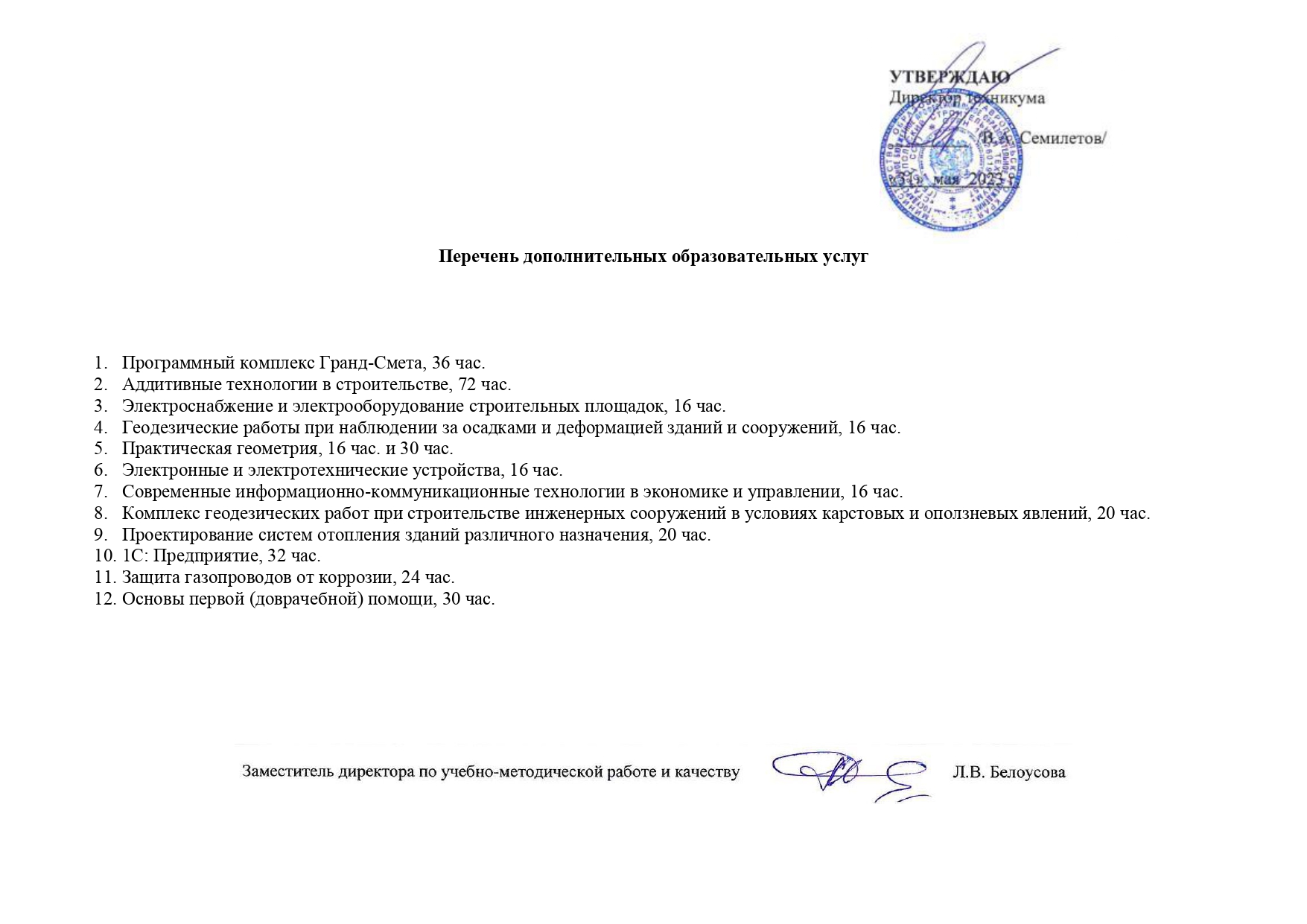 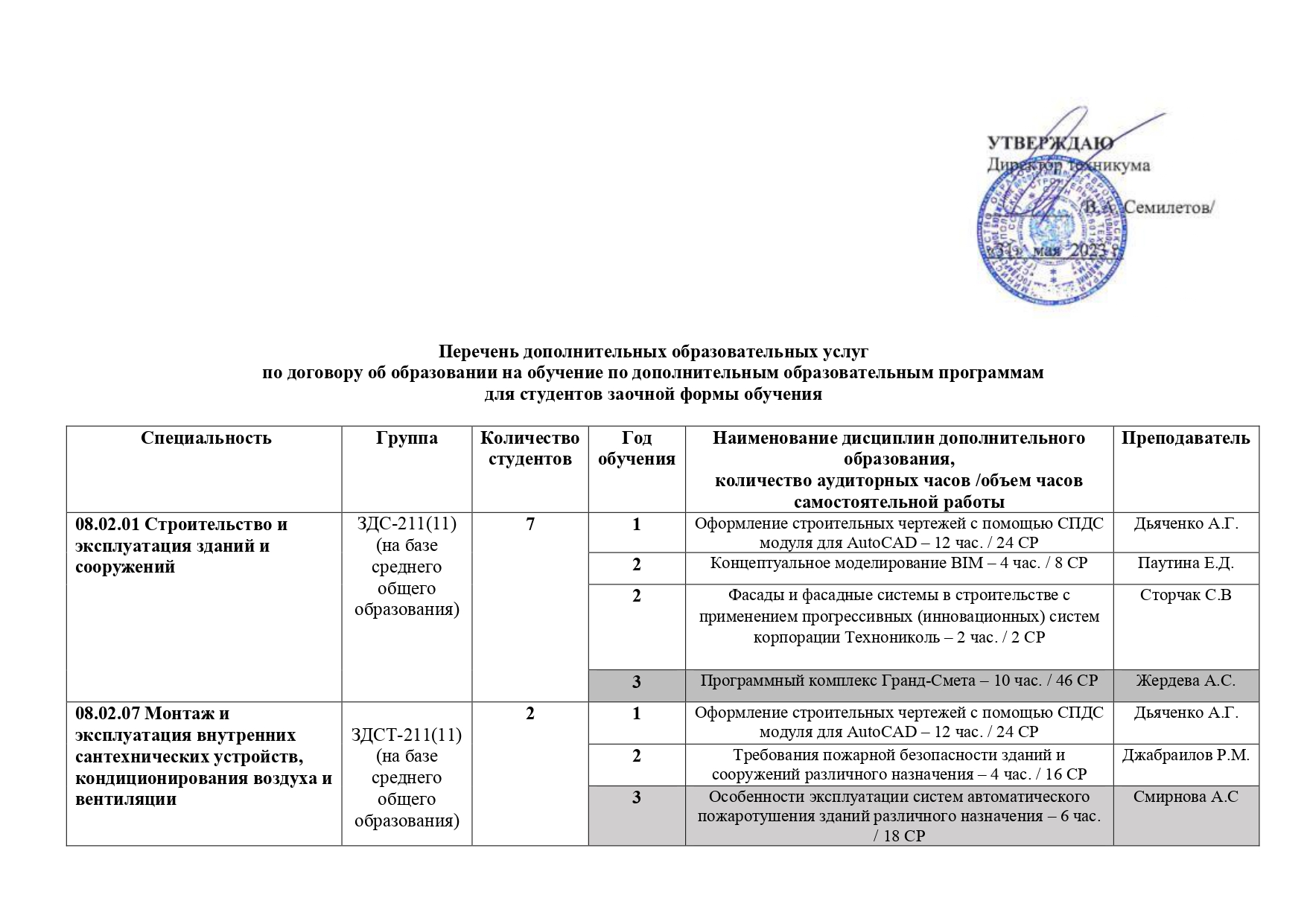 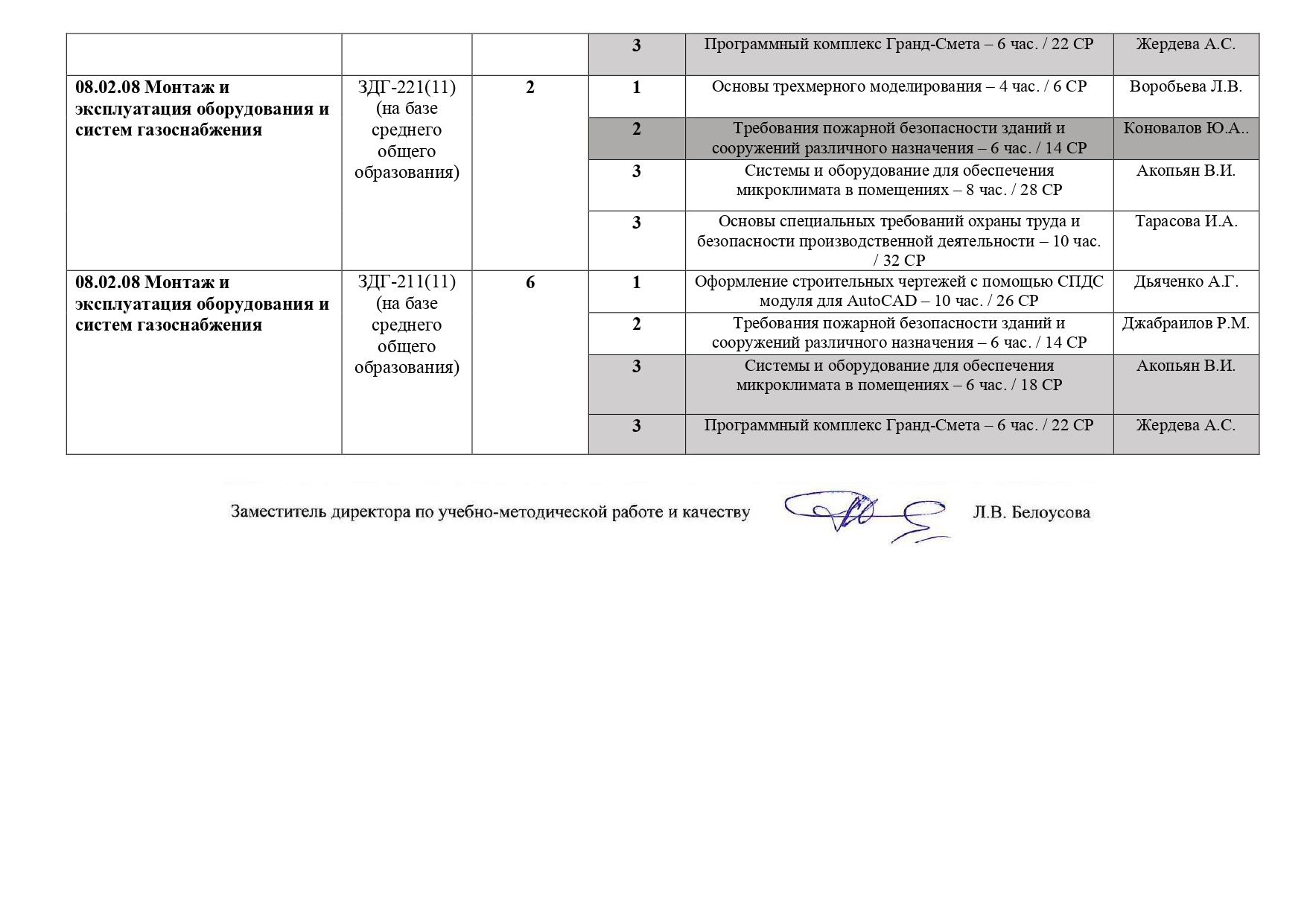 08.02.01 Строительство и эксплуатация зданий и сооруженийС-231/дС-232/дС-233/дС-234/д12023-20242 сем.Основы трёхмерного моделирования – 18 час. Воробьева Л.В.,Габова И.К.08.02.01 Строительство и эксплуатация зданий и сооруженийС-231/дС-232/дС-233/дС-234/д22024-20253 сем. / 4сем.Декоративная штукатурка с применением фристайл – 24 час. / Концептуальное моделирование  BIM – 22 часаГавриков И.В. / Паутина Е.Д.08.02.01 Строительство и эксплуатация зданий и сооруженийС-231/дС-232/дС-233/дС-234/д32025-20265 сем. Ландшафтный дизайн – 20 час. / Кирпичная кладка из камней неправильной формы – 12 час. Карпова П.И./Гавриков И.В.08.02.01 Строительство и эксплуатация зданий и сооруженийС-231/дС-232/дС-233/дС-234/д42026-20277 сем. Фасады и фасадные системы в строительстве с применением прогрессивных (инновационных) систем корпорации Технониколь. – 18 час./ Программный комплекс Гранд-Смета – 30 час.Сторчак С.В./Сторчак С.В.08.02.01 Строительство и эксплуатация зданий и сооруженийДС-216/д12021-20221 сем./2 сем.Основы трехмерного моделирования – 18 час./ Современные изоляционные материалы в строительстве (обзор, особенности применения строительных материалов крупных российских производителей: «ГидроТекс», «Эласт-ПУ», «Омега», «Гиват»)  – 24 час.Шарипкова Е.В.,Габова И.К./Паутина Е.Д.08.02.01 Строительство и эксплуатация зданий и сооруженийДС-216/д22022-20233 сем./4сем.Ландшафтный дизайн. – 32 час. / Кирпичная кладка из камней неправильной формы – 12 часКарпова П.И. / Дьяченко А.Г.08.02.01 Строительство и эксплуатация зданий и сооруженийДС-216/д32023-20245 сем.-6 сем./5 сем. Фасады и фасадные системы в строительстве с применением прогрессивных (инновационных) систем корпорации Технониколь. – 22 час. /Программный комплекс Гранд-Смета – 36 час.Сторчак С.В. / Головинова А.Ю.08.02.01 Строительство и эксплуатация зданий и сооруженийДС-227/д 12022-20231 сем./2 сем.Основы трехмерного моделирования – 18 час./ Концептуальное моделирование  BIM – 22 часаГабова И.К./Паутина Е.Д.08.02.01 Строительство и эксплуатация зданий и сооруженийДС-227/д 22023-20243 сем./ 4 сем.Декоративная штукатурка с применением фристайл – 24 час; Кирпичная кладка из камней неправильной формы – 12 час./ Ландшафтный дизайн. – 20 час.Гавриков И.В.;Гавриков И.В. /Карпова П.И.08.02.01 Строительство и эксплуатация зданий и сооруженийДС-227/д 32024-20255 сем. Фасады и фасадные системы в строительстве с применением прогрессивных (инновационных) систем корпорации Технониколь. – 18 час./ Программный комплекс Гранд-Смета – 30 час.Сторчак С.В./Сторчак С.В.08.02.01 Строительство и эксплуатация зданий и сооруженийДС-237/д 12023-20242 сем.Основы трехмерного моделирования – 18 час./ Концептуальное моделирование  BIM – 22 часаГабова И.К./Паутина Е.Д.08.02.01 Строительство и эксплуатация зданий и сооруженийДС-237/д 22024-20253 сем. / 4сем.Декоративная штукатурка с применением фристайл – 24 час; Ландшафтный дизайн. – 20 час./ Кирпичная кладка из камней неправильной формы – 12 час. Гавриков И.В.Карпова П.И./Гавриков И.В.08.02.01 Строительство и эксплуатация зданий и сооруженийДС-237/д 32025-20265 сем. Фасады и фасадные системы в строительстве с применением прогрессивных (инновационных) систем корпорации Технониколь. – 18 час./ Программный комплекс Гранд-Смета – 30 час.Сторчак С.В./Сторчак С.В.08.02.07 Монтаж и эксплуатация внутренних сантехнических устройств, кондиционирования воздуха и вентиляцииСТ-201/дСТ-202/д12020-2021 1-2 сем./2 сем.  Основы трехмерного моделирования – 18 час. /Основы черчения – 18 час.Шарипкова Е.В.,Воробьева Л.В. / Катрич О.В.08.02.07 Монтаж и эксплуатация внутренних сантехнических устройств, кондиционирования воздуха и вентиляцииСТ-201/дСТ-202/д22021-20224  сем.Основы монтажа и обслуживания сплит-систем – 36 час.Мурадов В.Ш.,Калита А.В..08.02.07 Монтаж и эксплуатация внутренних сантехнических устройств, кондиционирования воздуха и вентиляцииСТ-201/дСТ-202/д32022-20235 сем.Сварочные работы (электродуговая и газовая сварка и резка металлов) – 36 час.Мурадов В.Ш.,Калита А.В.08.02.07 Монтаж и эксплуатация внутренних сантехнических устройств, кондиционирования воздуха и вентиляцииСТ-201/дСТ-202/д42023-20248 сем.Программный комплекс Гранд-Смета – 36 час.Жердева А.С.08.02.07 Монтаж и эксплуатация внутренних сантехнических устройств, кондиционирования воздуха и вентиляцииСТ-211/дСТ-212/д12021-2022 1/2 сем.  Основы трехмерного моделирования – 18 час.Шарипкова Е.В.,Воробьева Л.В. 08.02.07 Монтаж и эксплуатация внутренних сантехнических устройств, кондиционирования воздуха и вентиляцииСТ-211/дСТ-212/д22022-20234  сем.Основы монтажа и обслуживания сплит-систем – 36 час.Мурадов В.Ш.,Калита А.В.08.02.07 Монтаж и эксплуатация внутренних сантехнических устройств, кондиционирования воздуха и вентиляцииСТ-211/дСТ-212/д32023-20246 сем.Требования пожарной безопасности зданий и сооружений различного назначения – 18 часов/Сварочные работы (электродуговая и газовая сварка и резка металлов) – 36 час.Джабраилов Р.М./Мурадов В.Ш.,Калита А.В..08.02.07 Монтаж и эксплуатация внутренних сантехнических устройств, кондиционирования воздуха и вентиляцииСТ-211/дСТ-212/д42024-20257 сем./8 сем.Программный комплекс Гранд-Смета – 36 час.Жердева А.С.08.02.07 Монтаж и эксплуатация внутренних сантехнических устройств, кондиционирования воздуха и вентиляцииСТ-221/дСТ-222/д12022-2023 2 сем.Основы трехмерного моделирования – 18 час.Шарипкова Е.В.,Воробьева Л.В. 08.02.07 Монтаж и эксплуатация внутренних сантехнических устройств, кондиционирования воздуха и вентиляцииСТ-221/дСТ-222/д22023-20244  сем.Основы монтажа и обслуживания сплит-систем – 36 час.Мурадов В.Ш.,Калита А.В.08.02.07 Монтаж и эксплуатация внутренних сантехнических устройств, кондиционирования воздуха и вентиляцииСТ-221/дСТ-222/д32024-20255сем./6 сем.Требования пожарной безопасности зданий и сооружений различного назначения – 18 часов/Сварочные работы (электродуговая и газовая сварка и резка металлов) – 36 час.Джабраилов Р.М./Мурадов В.Ш.,Калита А.В..08.02.07 Монтаж и эксплуатация внутренних сантехнических устройств, кондиционирования воздуха и вентиляцииСТ-221/дСТ-222/д42025-20267 сем./8 сем.Программный комплекс Гранд-Смета – 36 час.Жердева А.С.08.02.13 Монтаж и эксплуатация внутренних сантехнических устройств, кондиционирования воздуха и вентиляцииСТ-231/дСТ-232/д12023-2024 2 сем.Основы трехмерного моделирования – 18 час.Воробьева Л.В. 08.02.13 Монтаж и эксплуатация внутренних сантехнических устройств, кондиционирования воздуха и вентиляцииСТ-231/дСТ-232/д22024-20253 сем. / 4 сем.Проектирование систем отопления индивидуального жилого дома – 46 ч. / Проектирование систем водоснабжения и водоотведения индивидуального жилого дома – 44 ч.Акопьян В.И ./ Крылова С.Г. 08.02.13 Монтаж и эксплуатация внутренних сантехнических устройств, кондиционирования воздуха и вентиляцииСТ-231/дСТ-232/д32025-20267 сем./8 сем.Программный комплекс Гранд-Смета – 36 ч. Сторчак С.В.08.02.05 Строительство и эксплуатация автомобильных дорог и аэродромовСАД – 201/д12020-20211 сем./2 сем.Основы черчения – 18 час. /Основы организации труда дорожного рабочего – 18 час. Катрич О.В. /Заварина Т.А. 08.02.05 Строительство и эксплуатация автомобильных дорог и аэродромовСАД – 201/д22021-20224 сем.AutoCAD, Robur: инженерная цифровая модель местности при изысканиях в строительстве автомобильных дорог –  36 час.Заикин А.Н.08.02.05 Строительство и эксплуатация автомобильных дорог и аэродромовСАД – 201/д32022-20235 сем.Инновации при строительстве и реконструкции автомобильных дорог – 36 час.Заварина Т.А.08.02.05 Строительство и эксплуатация автомобильных дорог и аэродромовСАД – 201/д42023-20248 сем.Программный комплекс Гранд-Смета – 36 час.Головинова А.Ю.08.02.05 Строительство и эксплуатация автомобильных дорог и аэродромовСАД – 211/д12021-20221 сем./2 сем.Основы организации труда дорожного рабочего – 18 час./Основы трёхмерного моделирования – 18 час.Заварина Т.А./Шарипкова Е.В.,Габова И.К.08.02.05 Строительство и эксплуатация автомобильных дорог и аэродромовСАД – 211/д22022-20234 сем.AutoCAD, Robur: инженерная цифровая модель местности при изысканиях в строительстве автомобильных дорог –  36 час.Заикин А.Н.08.02.05 Строительство и эксплуатация автомобильных дорог и аэродромовСАД – 211/д32023-20245 сем.Инновации при строительстве и реконструкции автомобильных дорог – 36 час.Заварина Т.А.08.02.05 Строительство и эксплуатация автомобильных дорог и аэродромовСАД – 211/д42024-20258 сем.Программный комплекс Гранд-Смета – 36 час.Сторчак С.В.08.02.05 Строительство и эксплуатация автомобильных дорог и аэродромовСАД – 221/д12022-20231 сем./1 сем.Основы организации труда дорожного рабочего – 18 час./Основы трёхмерного моделирования – 18 час.Заварина Т.А./Воробьева Л.В.08.02.05 Строительство и эксплуатация автомобильных дорог и аэродромовСАД – 221/д22023-20244 сем.NanoCad: инженерная цифровая модель местности при изысканиях в строительстве автомобильных дорог –  36 час.Заикин А.Н.08.02.05 Строительство и эксплуатация автомобильных дорог и аэродромовСАД – 221/д32024-20255 сем.Инновации при строительстве и реконструкции автомобильных дорог – 36 час.Заварина Т.А.08.02.05 Строительство и эксплуатация автомобильных дорог и аэродромовСАД – 221/д42025-20268 сем.Программный комплекс Гранд-Смета – 36 час.Сторчак С.В.08.02.05 Строительство и эксплуатация автомобильных дорог и аэродромовСАД – 231/д12023-20241 сем./2 сем.Основы организации труда дорожного рабочего – 18 час./Основы трёхмерного моделирования – 18 час.Заварина Т.А./Воробьева Л.В.08.02.05 Строительство и эксплуатация автомобильных дорог и аэродромовСАД – 231/д22024-20254 сем.NanoCad: инженерная цифровая модель местности при изысканиях в строительстве автомобильных дорог –  36 час.Заикин А.Н.08.02.05 Строительство и эксплуатация автомобильных дорог и аэродромовСАД – 231/д32025-20265 сем.Инновации при строительстве и реконструкции автомобильных дорог – 36 час.Заварина Т.А.08.02.05 Строительство и эксплуатация автомобильных дорог и аэродромовСАД – 231/д42026-20278 сем.Программный комплекс Гранд-Смета – 36 час.Сторчак С.В.08.02.08 Монтаж и эксплуатация оборудования и систем газоснабженияСГ-201/дСГ-202/д12020-2021 2 сем.Основы черчения – 18 час./ Основы трехмерного моделирования – 18 час.Катрич О.В./Шарипкова Е.В., Воробьева Л.В.08.02.08 Монтаж и эксплуатация оборудования и систем газоснабженияСГ-201/дСГ-202/д22021-20223 сем./4 сем.Тепловые сети – 24 час. / Эксплуатация и обслуживание котельного агрегата, трубопроводов пара и горячей воды – 36 часЛеонтьева Н.В./Калита А.В.08.02.08 Монтаж и эксплуатация оборудования и систем газоснабженияСГ-201/дСГ-202/д32022-20235 сем.Системы и оборудования для обеспечения микроклимата в помещениях – 30 час.Акопьян В.И.08.02.08 Монтаж и эксплуатация оборудования и систем газоснабженияСГ-201/дСГ-202/д42023-20248 сем.Программный комплекс Гранд-Смета - 18 час.Жердева А.С.08.02.08 Монтаж и эксплуатация оборудования и систем газоснабженияСГ-211/дСГ-212/д12021-2022 2 сем.Основы трехмерного моделирования – 18 час.Шарипкова Е.В., Воробьева Л.В.08.02.08 Монтаж и эксплуатация оборудования и систем газоснабженияСГ-211/дСГ-212/д22022-20233 сем./4 сем.Сборка узлов из металлопластиковых труб – 34 час.Мурадов В.Ш., Калита А.В.08.02.08 Монтаж и эксплуатация оборудования и систем газоснабженияСГ-211/дСГ-212/д32023-20246 сем.Системы и оборудование для обеспечения микроклимата в помещениях – 32 час./ Требования пожарной безопасности зданий и сооружений различного назначения – 22 часаАкопьян В.И./Коновалов Ю.А.08.02.08 Монтаж и эксплуатация оборудования и систем газоснабженияСГ-211/дСГ-212/д42024-20257 сем./8 сем.Особенности эксплуатации станций катодной защиты газопроводов – 20 час./ Программный комплекс Гранд-Смета - 18 час. Смирнова А.С./ Жердева А.С.08.02.08 Монтаж и эксплуатация оборудования и систем газоснабженияСГ-221/дСГ-222/д12022-2023 2 сем.Основы трехмерного моделирования – 18 час.Шарипкова Е.В., Воробьева Л.В.08.02.08 Монтаж и эксплуатация оборудования и систем газоснабженияСГ-221/дСГ-222/д22023-20243 сем.-4 сем.Сборка узлов из металлопластиковых труб – 34 час.Мурадов В.Ш., Калита А.В.08.02.08 Монтаж и эксплуатация оборудования и систем газоснабженияСГ-221/дСГ-222/д32024-20255 сем.Системы и оборудование для обеспечения микроклимата в помещениях – 32 часТребования пожарной безопасности зданий и сооружений различного назначения – 22  час.Акопьян В.И./Коновалов Ю.А.08.02.08 Монтаж и эксплуатация оборудования и систем газоснабженияСГ-221/дСГ-222/д42025-20267 сем./8 сем.Особенности эксплуатации станций катодной защиты газопроводов – 20 час./ Программный комплекс Гранд-Смета - 18 час.Смирнова А.С. / Жердева А.С.08.02.08 Монтаж и эксплуатация оборудования и систем газоснабженияСГ-231/дСГ-232/д12023-20242 сем.Основы трехмерного моделирования – 18 час.Габова И.К., Воробьева Л.В.08.02.08 Монтаж и эксплуатация оборудования и систем газоснабженияСГ-231/дСГ-232/д22024-20253 сем./4 сем.Сборка узлов из металлопластиковых труб – 34 час.Мурадов В.Ш., Калита А.В.08.02.08 Монтаж и эксплуатация оборудования и систем газоснабженияСГ-231/дСГ-232/д32025-20265 сем.Системы и оборудование для обеспечения микроклимата в помещениях – 32 часТребования пожарной безопасности зданий и сооружений различного назначения – 22  час.Акопьян В.И./Коновалов Ю.А.08.02.08 Монтаж и эксплуатация оборудования и систем газоснабженияСГ-231/дСГ-232/д42026-20277 сем./8 сем.Особенности эксплуатации станций катодной защиты газопроводов – 20 час/ Программный комплекс Гранд-Смета - 18 час.Смирнова А.С. / Сторчак С.В.07.02.01 АрхитектураАРХ – 201/д12020-20211/2 сем.Прикладная  культурология – 30 час.Иванова Н.Н.07.02.01 АрхитектураАРХ – 201/д22021-20223 сем. / 3-4 сем.Бумажная пластика и макетирование – 18 час./ Скульптура и пластическое моделирование – 36 час.Платонова Е.А./ Чуйков В.П.07.02.01 АрхитектураАРХ – 201/д32022-20236 сем.Программный комплекс AutodeskRevit - 24 час.Шарипкова Е.В.  Катрич О.В.07.02.01 АрхитектураАРХ – 201/д42023-20247 сем. / 8 сем.Бионика в архитектуре – 18 час. / Программный комплекс Гранд-Смета – 18 час.Платонова Е.А. / Головинова А.Ю. 07.02.01 АрхитектураАРХ – 211/д12021-20221-2 сем.Архитектурный рисунок и архитектурная графика – 36 час.Чуйков В.П.07.02.01 АрхитектураАРХ – 211/д22022-20233 сем. - 4 сем.Бумажная пластика и макетирование – 18 час./ Скульптура и пластическое моделирование – 36 час.Платонова Е.А./Чуйков В.П.07.02.01 АрхитектураАРХ – 211/д32023-20246 сем.Концептуальное моделирование BIM - 36 час.Карпова П.И., Шарипкова Е.В.07.02.01 АрхитектураАРХ – 211/д42024-20257сем.Программный комплекс Гранд-Смета – 18 час.Сторчак С.В.07.02.01 АрхитектураАРХ – 221/д12022-20231-2 сем.Архитектурный рисунок и архитектурная графика – 36 час.Чуйков В.П.07.02.01 АрхитектураАРХ – 221/д22023-20243 сем. / 3-4 сем.Бумажная пластика и макетирование – 18 час./ Скульптура и пластическое моделирование – 36 час.Платонова Е.А./Чуйков В.П.07.02.01 АрхитектураАРХ – 221/д32024-20256 сем.Концептуальное моделирование BIM - 36 час.Карпова П.И., Шарипкова Е.В.07.02.01 АрхитектураАРХ – 221/д42025-20267сем.Программный комплекс Гранд-Смета – 18 час.Сторчак С.В.07.02.01 Архитектура17.11.2023 Карпова предлагает добавить вместо БИМА дисциплину по созданию профессионального портфолио (но она будет задействовать санкционную программу)АРХ – 231/д12023-20241-2 сем.Архитектурный рисунок и архитектурная графика – 36 час.Чуйков В.П.07.02.01 Архитектура17.11.2023 Карпова предлагает добавить вместо БИМА дисциплину по созданию профессионального портфолио (но она будет задействовать санкционную программу)АРХ – 231/д22024-20253 сем. - 4 сем.Бумажная пластика и макетирование – 18 час./ Скульптура и пластическое моделирование – 36 час.Платонова Е.А./Чуйков В.П.07.02.01 Архитектура17.11.2023 Карпова предлагает добавить вместо БИМА дисциплину по созданию профессионального портфолио (но она будет задействовать санкционную программу)АРХ – 231/д32025-20266 сем.Концептуальное моделирование BIM - 36 час.Карпова П.И., Шарипкова Е.В.07.02.01 Архитектура17.11.2023 Карпова предлагает добавить вместо БИМА дисциплину по созданию профессионального портфолио (но она будет задействовать санкционную программу)АРХ – 231/д42026-20277сем.Программный комплекс Гранд-Смета – 18 час.Сторчак С.В.38.02.01 Экономика и бухгалтерский учет (по отраслям)Э-211/д12021-20222 сем.Электронные базы правовых систем – 36 час.Маликова М.С.38.02.01 Экономика и бухгалтерский учет (по отраслям)Э-211/д22022-20233 сем. - 4 сем.Основы социального предпринимательства – 18 час./ Кадровый менеджмент – 18 час. Хилько А.А./Баркевич Ф.В.38.02.01 Экономика и бухгалтерский учет (по отраслям)Э-211/д32023-20245 сем. Бухгалтерский учет на предприятиях малого бизнеса – 24 час.Хилько А.А.38.02.01 Экономика и бухгалтерский учет (по отраслям)Э-211/д32023-20246 сем.Программный комплекс Гранд-Смета – 24 час.Головинова А.Ю.38.02.01 Экономика и бухгалтерский учет (по отраслям)Э-211/д32023-20246 сем.Бюджетный учет – 24 час.Хилько А.А.38.02.01 Экономика и бухгалтерский учет (по отраслям)Э-221/д12022-20232 сем.Электронные базы правовых систем – 36 час.Маликова М.С.38.02.01 Экономика и бухгалтерский учет (по отраслям)Э-221/д22023-20243 сем./4 сем.Основы социального предпринимательства – 18 час./ Кадровый менеджмент – 18 час. Хилько А.А./Баркевич Ф.В.38.02.01 Экономика и бухгалтерский учет (по отраслям)Э-221/д32024-20255 сем. Бухгалтерский учет на предприятиях малого бизнеса – 24 час.Хилько А.А.38.02.01 Экономика и бухгалтерский учет (по отраслям)Э-221/д32024-20255 сем. - 6 сем.Программный комплекс Гранд-Смета – 24 час.Сторчак С.В.38.02.01 Экономика и бухгалтерский учет (по отраслям)Э-221/д32024-2025 6 сем.Бюджетный учет – 24 час.Хилько А.А.38.02.01 Экономика и бухгалтерский учет (по отраслям)Э-231/д12023-20242 сем.Электронные базы правовых систем – 36 час.Маликова М.С.38.02.01 Экономика и бухгалтерский учет (по отраслям)Э-231/д22024-20253 сем./4 сем.Основы социального предпринимательства – 18 час./ Кадровый менеджмент – 18 час. Хилько А.А./Баркевич Ф.В.38.02.01 Экономика и бухгалтерский учет (по отраслям)Э-231/д32025-20265 сем. Бухгалтерский учет на предприятиях малого бизнеса – 24 час.Хилько А.А.38.02.01 Экономика и бухгалтерский учет (по отраслям)Э-231/д32025-20265 сем. - 6 сем.Программный комплекс Гранд-Смета – 24 час.Сторчак С.В.38.02.01 Экономика и бухгалтерский учет (по отраслям)Э-231/д32025-2026 6 сем.Бюджетный учет – 24 час.Хилько А.А.21.02.05 Земельно-имущественные отношенияЭКЗ-211/дЭКЗ-212/д12021-20221 сем./ 2 сем.Основы градостроительства и планирования населённых мест  – 36 час.Герасимова О.С.21.02.05 Земельно-имущественные отношенияЭКЗ-211/дЭКЗ-212/д22022-20233 сем.Геоинформационные системы – 18 час. / Основы земельного права – 18 час.Заикин А.Н./Сафарян А.В.21.02.05 Земельно-имущественные отношенияЭКЗ-211/дЭКЗ-212/д22022-20234 сем.Судебная практика в сфере земельно-имущественных отношений – 30 час. /Комплекс кадастровых работ с применением программы Прогео – 24 час.Сафарян А.В./ Заикин А.Н.21.02.05 Земельно-имущественные отношенияЭКЗ-211/дЭКЗ-212/д32023-20245 сем.Программный комплекс «CREDO» для специалиста по земельно-имущественным отношениям – 18 час.Заикин А.Н.21.02.05 Земельно-имущественные отношения	ЭКЗ-221/д12022-20231 сем./ 2 сем.Основы градостроительства и планирования населённых мест  – 36 час.Герасимова О.С.21.02.05 Земельно-имущественные отношения	ЭКЗ-221/д22023-20243 сем.Геоинформационные системы – 18 час. / Основы земельного права – 18 час.Заикин А.Н./Сафарян А.В.21.02.05 Земельно-имущественные отношения	ЭКЗ-221/д22023-20244 сем.Судебная практика в сфере земельно-имущественных отношений – 30 час. /Комплекс кадастровых работ с применением программы Прогео – 24 час.Сафарян А.В./ Заикин А.Н., Сафарян А.В. 